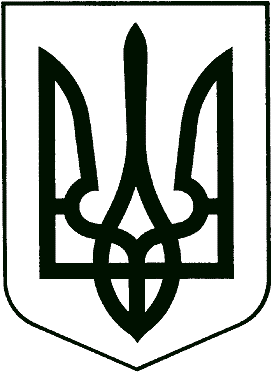 МІСЦЕВЕ САМОВРЯДУВАННЯЧЕРКАСЬКА СЕЛИЩНА РАДА НОВОМОСКОВСЬКОГО РАЙОНУДНІПРОПЕТРОВСЬКОЇ ОБЛАСТІП’ята сесіяСьомого скликання    Р І Ш Е Н Н Я14 липня 2020 року							№ 06-05/VIIПро встановлення ставок єдиного податкуна території Черкаської селищної ради об’єднаної територіальної громадиНа виконання вимог Податкового кодексу України, з метою створення належного нормативно-правового поля для подальшого розвитку підприємницької діяльності й об’єктивних тенденцій розвитку підприємницького середовища та залучення додаткових коштів в місцевий бюджет, керуючись статтями 7, 8, 10, 12, 293 Податкового кодексу України, п. 24 ст. 26 Закону України «Про місцеве самоврядування в Україні», Черкаська селищна радаВИРІШИЛА: 	1. Встановити з 01 січня 2021 року на території Черкаської селищної ради об’єднаної територіальної громади фіксовані ставки єдиного податку для фізичних осіб - підприємців, які здійснюють господарську діяльність, залежно від виду господарської діяльності, з розрахунку на календарний місяць:1) для першої групи платників єдиного податку: фізичні особи - підприємці, які не використовують працю найманих осіб, здійснюють виключно роздрібний продаж товарів з торговельних місць на ринках та/або провадять господарську діяльність з надання побутових послуг населенню і обсяг доходу яких протягом календарного року не перевищує 1000000 гривень:	7 (сім) відсотків розміру прожиткового мінімуму для працездатних осіб, встановленого законом на 1 січня податкового (звітного) року;2) для другої групи платників єдиного податку: фізичні особи - підприємці, які здійснюють господарську діяльність з надання послуг, у тому числі побутових, платникам єдиного податку та/або населенню, виробництво та/або продаж товарів, діяльність у сфері ресторанного господарства, за умови, що протягом календарного року відповідають сукупності таких критеріїв: 	- не використовують працю найманих осіб або кількість осіб, які перебувають з ними у трудових відносинах, одночасно не перевищує 10 осіб; 	-  обсяг доходу не перевищує 5000000 гривень.	18  (вісімнадцять) відсотків розміру мінімальної заробітної плати, встановленої законом на 1 січня податкового (звітного) року.2. Визнати такими, що втратили чинність з 01.01.2021 року рішення Черкаської селищної ради № 03 від 29 червня 2017 року та рішення Гвардійської селищної ради № 12 від 07 липня 2017 року.3. Оприлюднити дане рішення згідно чинного законодавства та надати до Новомосковської ОДПІ Головного Управління ДФС у Дніпропетровській області.4. Контроль за виконанням рішення покласти на постійну комісію з питань планування, фінансів, бюджету, соціально-економічного розвитку та соціального захисту населення.            5. Відповідальність за виконання рішення покласти на головного бухгалтера Черкаської селищної ради. Селищний голова                                   		                                        Ю.ТАРАН